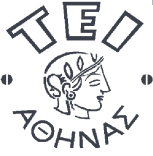 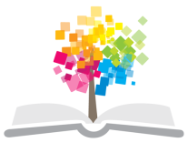 Στοιχεία Αρχιτεκτονικής (Ε)Άσκηση 5: Μελέτη μονοκατοικίας Γιάννης ΚιουσόπουλοςΤμήμα Πολιτικών Μηχανικών Τ.Ε. και Μηχανικών Τοπογραφίας & Γεωπληροφορικής Τ.Ε.Κατεύθυνση Πολιτικών Μηχανικών Τ.Ε.Καλή δουλειά!Κάθε ομάδα φοιτητών μελετά (σχεδιάζει) κτήριο μικρής μονοκατοικίας, ως επίσημης κατοικίας του Προέδρου του ΤΕΙ-Α, στην ΒΔ γωνία του γηπέδου του ΤΕΙ-Α, σε «οικόπεδο» 500 τετρ. μέτρων, με πλευρά 25 μέτρα επί της οδού Δημητσάνας.Συνιστάται να ακολουθηθούν τα ακόλουθα (κατ’ ελάχιστον) βήματα:Τοπογραφικός προσδιορισμός του οικοπέδου,Σύνταξη αναλυτικού κτιριολογικού προγράμματος, με δεδομένο ότι απαιτούνται (κατ’ ελάχιστον) χώροι: α) γραφείου-βιβλιοθήκης, β) υποδοχής - μικρής δεξίωσης και γ) ύπνου, Σχεδίαση προσχεδίων του κτηρίου,Τοποθέτηση του κτηρίου στο οικόπεδο (διάγραμμα δόμησης),Ολοκλήρωση αρχιτεκτονικού σχεδιασμού της μονοκατοικίας (κατόψεις, τομές, όψεις),Διαμόρφωση του περιβάλλοντος χώρου (του οικοπέδου),Σχεδίαση οικοδομικών λεπτομερειών (θεμέλια, αποστραγγίσεις, μονώσεις, δάπεδα, κουφώματα, περιτοιχίσεις  κλπ.),Σύνταξη κειμένου που θα εξηγεί/τεκμηριώνει τις αρχιτεκτονικές ή όποιες άλλες επιλογές έγιναν,… … …ΣημειώματαΣημείωμα ΑναφοράςCopyright ΤΕΙ Αθήνας, Ιωάννης Κιουσόπουλος, 2015. Ιωάννης Κιουσόπουλος. «Στοιχεία Αρχιτεκτονικής (Ε). Άσκηση 5: Μελέτη μονοκατοικίας». Έκδοση: 1.0. Αθήνα 2015. Διαθέσιμο από τη δικτυακή διεύθυνση: ocp.teiath.gr.Σημείωμα ΑδειοδότησηςΤο παρόν υλικό διατίθεται με τους όρους της άδειας χρήσης Creative Commons Αναφορά, Μη Εμπορική Χρήση Παρόμοια Διανομή 4.0 [1] ή μεταγενέστερη, Διεθνής Έκδοση.   Εξαιρούνται τα αυτοτελή έργα τρίτων π.χ. φωτογραφίες, διαγράμματα κ.λ.π., τα οποία εμπεριέχονται σε αυτό. Οι όροι χρήσης των έργων τρίτων επεξηγούνται στη διαφάνεια  «Επεξήγηση όρων χρήσης έργων τρίτων». Τα έργα για τα οποία έχει ζητηθεί άδεια  αναφέρονται στο «Σημείωμα  Χρήσης Έργων Τρίτων». 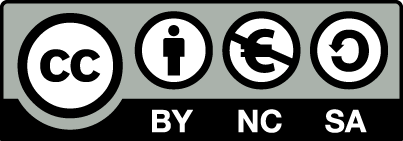 [1] http://creativecommons.org/licenses/by-nc-sa/4.0/ Ως Μη Εμπορική ορίζεται η χρήση:που δεν περιλαμβάνει άμεσο ή έμμεσο οικονομικό όφελος από την χρήση του έργου, για το διανομέα του έργου και αδειοδόχοπου δεν περιλαμβάνει οικονομική συναλλαγή ως προϋπόθεση για τη χρήση ή πρόσβαση στο έργοπου δεν προσπορίζει στο διανομέα του έργου και αδειοδόχο έμμεσο οικονομικό όφελος (π.χ. διαφημίσεις) από την προβολή του έργου σε διαδικτυακό τόποΟ δικαιούχος μπορεί να παρέχει στον αδειοδόχο ξεχωριστή άδεια να χρησιμοποιεί το έργο για εμπορική χρήση, εφόσον αυτό του ζητηθεί.Επεξήγηση όρων χρήσης έργων τρίτωνΔιατήρηση ΣημειωμάτωνΟποιαδήποτε αναπαραγωγή ή διασκευή του υλικού θα πρέπει να συμπεριλαμβάνει:Το Σημείωμα ΑναφοράςΤο Σημείωμα ΑδειοδότησηςΤη δήλωση Διατήρησης Σημειωμάτων Το Σημείωμα Χρήσης Έργων Τρίτων (εφόσον υπάρχει) μαζί με τους συνοδευόμενους υπερσυνδέσμους.Το περιεχόμενο του μαθήματος διατίθεται με άδεια Creative Commons εκτός και αν αναφέρεται διαφορετικά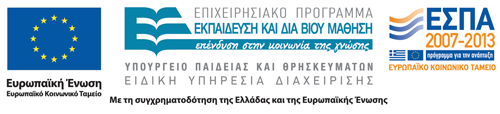 Το έργο υλοποιείται στο πλαίσιο του Επιχειρησιακού Προγράμματος «Εκπαίδευση και Δια Βίου Μάθηση» και συγχρηματοδοτείται από την Ευρωπαϊκή Ένωση (Ευρωπαϊκό Κοινωνικό Ταμείο) και από εθνικούς πόρους.Ονοματεπώνυμο φοιτητή/τριας: Αντικείμενο της άσκησηςΗ εφαρμογή των αρχών της αρχιτεκτονικής,στο σχεδιασμό μικρού κτηρίου κατοικίας.Χρονική διάρκεια5-6 εβδομάδες. Ατομική/ ΣυνεργατικήΟμαδική. Προαπαιτούμενα/ Τρόπος εργασίαςΥλοποιείται (από ομάδες των 2-3 φοιτητών) και παραδίδεται κατά τη δωδέκατη εβδομάδα μαθημάτων, με αλλεπάλληλες ενδιάμεσες διορθώσεις. Μέχρι την τελική παράδοση θα υπάρξουν δύο (τουλάχιστον) ενδιάμεσες παραδόσεις που θα αξιολογηθούν (βαθμολογηθούν).Μετά την ολοκλήρωση της άσκησηςΗ παράδοση γίνεται με αναλογική μορφή, με απλά δεμένο τευχίδιο σελίδων Α4 ή Α3, στο οποίο θα εντάσσονται τα τοπογραφικά, αρχιτεκτονικά (ενδεχομένως και άλλα) σχέδια, σκίτσα, φωτογραφίες, κείμενα και ότι άλλο κριθεί σκόπιμο.ΑξιολόγησηΗ τελική αξιολόγηση της άσκησης θα βασιστεί στην αρχιτεκτονική επάρκεια, την πρωτοτυπία, το υλοποιήσιμο της κατασκευής καθώς και την πληρότητα - επιμέλεια του παραδοτέου.Ανοικτά Ακαδημαϊκά ΜαθήματαΤεχνολογικό Εκπαιδευτικό Ίδρυμα ΑθήναςΤέλος ΕνότηταςΧρηματοδότησηΤο παρόν εκπαιδευτικό υλικό έχει αναπτυχθεί στο πλαίσιο του εκπαιδευτικού έργου του διδάσκοντα.Το έργο «Ανοικτά Ακαδημαϊκά Μαθήματα στο ΤΕΙ Αθήνας» έχει χρηματοδοτήσει μόνο τη αναδιαμόρφωση του εκπαιδευτικού υλικού. Το έργο υλοποιείται στο πλαίσιο του Επιχειρησιακού Προγράμματος «Εκπαίδευση και Δια Βίου Μάθηση» και συγχρηματοδοτείται από την Ευρωπαϊκή Ένωση (Ευρωπαϊκό Κοινωνικό Ταμείο) και από εθνικούς πόρους.©Δεν επιτρέπεται η επαναχρησιμοποίηση του έργου, παρά μόνο εάν ζητηθεί εκ νέου άδεια από το δημιουργό.διαθέσιμο με άδεια CC-BYΕπιτρέπεται η επαναχρησιμοποίηση του έργου και η δημιουργία παραγώγων αυτού με απλή αναφορά του δημιουργού.διαθέσιμο με άδεια CC-BY-SAΕπιτρέπεται η επαναχρησιμοποίηση του έργου με αναφορά του δημιουργού, και διάθεση του έργου ή του παράγωγου αυτού με την ίδια άδεια.διαθέσιμο με άδεια CC-BY-NDΕπιτρέπεται η επαναχρησιμοποίηση του έργου με αναφορά του δημιουργού. Δεν επιτρέπεται η δημιουργία παραγώγων του έργου.διαθέσιμο με άδεια CC-BY-NCΕπιτρέπεται η επαναχρησιμοποίηση του έργου με αναφορά του δημιουργού. Δεν επιτρέπεται η εμπορική χρήση του έργου.διαθέσιμο με άδεια CC-BY-NC-SAΕπιτρέπεται η επαναχρησιμοποίηση του έργου με αναφορά του δημιουργού και διάθεση του έργου ή του παράγωγου αυτού με την ίδια άδεια. Δεν επιτρέπεται η εμπορική χρήση του έργου.διαθέσιμο με άδεια CC-BY-NC-NDΕπιτρέπεται η επαναχρησιμοποίηση του έργου με αναφορά του δημιουργού. Δεν επιτρέπεται η εμπορική χρήση του έργου και η δημιουργία παραγώγων του.διαθέσιμο με άδεια CC0 Public DomainΕπιτρέπεται η επαναχρησιμοποίηση του έργου, η δημιουργία παραγώγων αυτού και η εμπορική του χρήση, χωρίς αναφορά του δημιουργού.διαθέσιμο ως κοινό κτήμαΕπιτρέπεται η επαναχρησιμοποίηση του έργου, η δημιουργία παραγώγων αυτού και η εμπορική του χρήση, χωρίς αναφορά του δημιουργού.χωρίς σήμανσηΣυνήθως δεν επιτρέπεται η επαναχρησιμοποίηση του έργου.